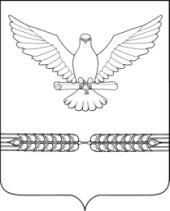 СОВЕТСТАРОЛЕУШКОВСКОГО СЕЛЬСКОГО ПОСЕЛЕНИЯПАВЛОВСКОГО РАЙОНАР Е Ш Е Н И Еот 23.03.2017 							         №41/142ст-ца СтаролеушковскаяОб утверждении прейскуранта на услуги, оказываемые  муниципальным казенным предприятием жилищно-коммунального хозяйства «Старолеушковское сельское поселение» Павловского районаВ соответствии с Федеральным законом от 06 октября 2003 года             №131-ФЗ "Об общих принципах организации местного самоуправления в Российской Федерации», уставом Старолеушковского сельского поселения Павловского района, рассмотрев расчеты и материалы предоставленные муниципальным казенным предприятием жилищно-коммунального хозяйства «Старолеушковское сельское поселение» Павловского района, Совет Старолеушковского сельского поселения  р е ш и л:1. Утвердить прейскурант на услуги, оказываемые муниципальным казенным предприятием жилищно-коммунального хозяйства «Старолеушковское сельское поселение» Павловского района (прилагается). Обнародовать настоящее решение на территории Старолеушковского сельского поселения Павловского района и разместить на официальном сайте в сети Интернет по адресу www./старолеушковское.рф/.3. Контроль за выполнением настоящего решения возложить на постоянную комиссию Совета Старолеушковского сельского поселения Павловского района по вопросам местного самоуправления (Дмитренко).4. Решение вступает в силу со дня его обнародования.Исполняющий обязанности главыСтаролеушковского сельского поселения Павловского района                                                                                Т.Н.СкрипкаПредседатель Совета Старолеушковскогосельского поселения Павловского района                                        А.П.КоваленкоПРИЛОЖЕНИЕк решению СоветаСтаролеушковского сельского поселенияПавловского районаот 23.03.2017г. № 41/142ПРЕЙСКУРАНТна услуги, оказываемые муниципальным казенным предприятием жилищно-коммунального хозяйства «Старолеушковское сельское поселение» Павловского районаПримечание:В стоимость услуг по установке водомера, услуг по обрезке или подключению подводящего водопровода, услуг по отключению и подключению водоснабжения не включается стоимость используемых деталей и материалов.Директор муниципального казенного предприятияжилищно-коммунального хозяйства«Старолеушковское сельское поселение» Павловского района                                                                                М.И.ПоляковПриложение № 1 к прейскуранту на услуги, оказываемые муниципальным казенным предприятием жилищно-коммунального хозяйства «Старолеушковское сельское поселение» Павловского районаКАЛЬКУЛЯЦИЯна услуги слесаря водопроводного хозяйства 3 разряда, оказываемые муниципальным казенным предприятием жилищно-коммунального хозяйства «Старолеушковское сельское поселение» Павловского района(1чел./час)Директор муниципального казенного предприятияжилищно-коммунального хозяйства«Старолеушковское сельское поселение» Павловского района                                                                                М.И.ПоляковПриложение № 2 к прейскуранту на услуги, оказываемые муниципальным казенным предприятием жилищно-коммунального хозяйства «Старолеушковское сельское поселение» Павловского районаКАЛЬКУЛЯЦИЯна услуги электрогазосварщика водопроводного хозяйства 4 разряда, оказываемые муниципальным казенным предприятием жилищно-коммунального хозяйства «Старолеушковское сельское поселение» Павловского района (1чел./час)Директор муниципального казенного предприятияжилищно-коммунального хозяйства«Старолеушковское сельское поселение» Павловского района                                                                                М.И.ПоляковПриложение №3 к прейскуранту на услуги, оказываемые муниципальным казенным предприятием жилищно-коммунального хозяйства «Старолеушковское сельское поселение» Павловского районаКАЛЬКУЛЯЦИЯна услуги контролера водопроводного хозяйства, оказываемые муниципальным казенным предприятием жилищно-коммунального хозяйства «Старолеушковское сельское поселение» Павловского района (1чел./час)Директор муниципального казенного предприятияжилищно-коммунального хозяйства«Старолеушковское сельское поселение» Павловского района                                                                                М.И.ПоляковПриложение №4 к прейскуранту на услуги, оказываемые муниципальным казенным предприятием жилищно-коммунального хозяйства «Старолеушковское сельское поселение» Павловского районаКАЛЬКУЛЯЦИЯна услуги мотопомпы, оказываемые муниципальным казенным предприятием жилищно-коммунального хозяйства «Старолеушковское сельское поселение» Павловского района (1час)Директор муниципального казенного предприятияжилищно-коммунального хозяйства«Старолеушковское сельское поселение» Павловского района                                                                                М.И.ПоляковПриложение № 5 к прейскуранту на услуги, оказываемые муниципальным казенным предприятием жилищно-коммунального хозяйства «Старолеушковское сельское поселение» Павловского районаКАЛЬКУЛЯЦИЯна услуги экскаватора, оказываемые муниципальным казенным предприятием жилищно-коммунального хозяйства «Старолеушковское сельское поселение» Павловского района (1час)Директор муниципального казенного предприятияжилищно-коммунального хозяйства«Старолеушковское сельское поселение» Павловского района                                                                                М.И.ПоляковПриложение №6 к прейскуранту на услуги, оказываемые муниципальным казенным предприятием жилищно-коммунального хозяйства «Старолеушковское сельское поселение» Павловского районаКАЛЬКУЛЯЦИЯна услуги легкового автомобиля ВАЗ 21043, оказываемые муниципальным казенным предприятием жилищно-коммунального хозяйства «Старолеушковское сельское поселение» Павловского района (1час)Директор муниципального казенного предприятияжилищно-коммунального хозяйства«Старолеушковское сельское поселение» Павловского района                                                                                М.И.ПоляковПриложение №7 к прейскуранту на услуги, оказываемые муниципальным казенным предприятием жилищно-коммунального хозяйства «Старолеушковское сельское поселение» Павловского районаКАЛЬКУЛЯЦИЯна услуги по обрезке или подключению подводящего водопровода, оказываемые муниципальным казенным предприятием жилищно-коммунального хозяйства «Старолеушковское сельское поселение» Павловского районаДиректор муниципального казенного предприятияжилищно-коммунального хозяйства«Старолеушковское сельское поселение» Павловского района                                                                                М.И.ПоляковПриложение №8к прейскуранту на услуги, оказываемые муниципальным казенным предприятием жилищно-коммунального хозяйства «Старолеушковское сельское поселение» Павловского районаКАЛЬКУЛЯЦИЯна услуги по отключению или подключению водоснабжения, опломбировке вводного вентиля, оказываемые муниципальным казенным предприятием жилищно-коммунального хозяйства «Старолеушковское сельское поселение» Павловского районаДиректор муниципального казенного предприятияжилищно-коммунального хозяйства«Старолеушковское сельское поселение» Павловского района                                                                                М.И.ПоляковПриложение №9 к прейскуранту на услуги, оказываемые муниципальным казенным предприятием жилищно-коммунального хозяйства «Старолеушковское сельское поселение» Павловского районаКАЛЬКУЛЯЦИЯна услуги по опломбировке вводного вентиля или водомера, оказываемые муниципальным казенным предприятием жилищно-коммунального хозяйства «Старолеушковское сельское поселение» Павловского районаДиректор муниципального казенного предприятияжилищно-коммунального хозяйства«Старолеушковское сельское поселение» Павловского района                                                                                М.И.ПоляковПриложение №10 к прейскуранту на услуги, оказываемые муниципальным казенным предприятием жилищно-коммунального хозяйства «Старолеушковское сельское поселение» Павловского районаКАЛЬКУЛЯЦИЯна услуги по отключению или подключению водоснабжения с разработкой грунта экскаватором, оказываемые муниципальным казенным предприятием жилищно-коммунального хозяйства «Старолеушковское сельское поселение» Павловского районаДиректор муниципального казенного предприятияжилищно-коммунального хозяйства«Старолеушковское сельское поселение» Павловского района                                                                                М.И.ПоляковПриложение №11 к прейскуранту на услуги, оказываемые муниципальным казенным предприятием жилищно-коммунального хозяйства «Старолеушковское сельское поселение» Павловского районаКАЛЬКУЛЯЦИЯна услуги по установке водомера, оказываемые муниципальным казенным предприятием жилищно-коммунального хозяйства «Старолеушковское сельское поселение»  Павловского районаДиректор муниципального казенного предприятияжилищно-коммунального хозяйства«Старолеушковское сельское поселение» Павловского района                                                                                М.И.ПоляковПриложение №12 к прейскуранту на услуги, оказываемые муниципальным казенным предприятием жилищно-коммунального хозяйства «Старолеушковское сельское поселение» Павловского районаКАЛЬКУЛЯЦИЯна услуги по установке водомера с привлечением мотопомпы, оказываемые муниципальным казенным предприятием жилищно-коммунального хозяйства «Старолеушковское сельское поселение» Павловского района Директор муниципального казенного предприятияжилищно-коммунального хозяйства«Старолеушковское сельское поселение» Павловского района                                                                                М.И.ПоляковПриложение №13 к прейскуранту на услуги, оказываемые муниципальным казенным предприятием жилищно-коммунального хозяйства «Старолеушковское сельское поселение» Павловского районаКАЛЬКУЛЯЦИЯна услуги по установке водомера с демонтажем задвижки, оказываемые муниципальным казенным предприятием жилищно-коммунального хозяйства «Старолеушковское сельское поселение» Павловского района Директор муниципального казенного предприятияжилищно-коммунального хозяйства«Старолеушковское сельское поселение» Павловского района                                                                                М.И.ПоляковПриложение №14 к прейскуранту на услуги, оказываемые муниципальным казенным предприятием жилищно-коммунального хозяйства «Старолеушковское сельское поселение» Павловского районаКАЛЬКУЛЯЦИЯна услуги по врезке в сеть с заменой хомута и водомера, оказываемые муниципальным казенным предприятием жилищно-коммунального хозяйства «Старолеушковское сельское поселение» Павловского районаДиректор муниципального казенного предприятияжилищно-коммунального хозяйства«Старолеушковское сельское поселение» Павловского района                                                                                М.И.ПоляковПриложение №15 к прейскуранту на услуги, оказываемые муниципальным казенным предприятием жилищно-коммунального хозяйства «Старолеушковское сельское поселение» Павловского районаКАЛЬКУЛЯЦИЯна услуги по врезке в сеть с установкой хомута и водомера, оказываемые муниципальным казенным предприятием жилищно-коммунального хозяйства «Старолеушковское сельское поселение»Павловского районаДиректор муниципального казенного предприятияжилищно-коммунального хозяйства«Старолеушковское сельское поселение» Павловского района                                                                                М.И.ПоляковПриложение №16 к прейскуранту на услуги, оказываемые муниципальным казенным предприятием жилищно-коммунального хозяйства «Старолеушковское сельское поселение» Павловского районаКАЛЬКУЛЯЦИЯна услуги вспашки земли трактором МТЗ-82.1, оказываемые муниципальным казенным предприятием жилищно-коммунального хозяйства «Старолеушковское сельское поселение» Павловского района (за 0,01 га.) Директор муниципального казенного предприятияжилищно-коммунального хозяйства«Старолеушковское сельское поселение» Павловского района                                                                                М.И.ПоляковПриложение №17 к прейскуранту на услуги, оказываемые муниципальным казенным предприятием жилищно-коммунального хозяйства «Старолеушковское сельское поселение» Павловского районаКАЛЬКУЛЯЦИЯна услугиработы трактора МТЗ-82.1, с тракторным прицепом 2 ПТС4.5 (перемещение грузов), оказываемые муниципальным казенным предприятием жилищно-коммунального хозяйства «Старолеушковское сельское поселение» Павловского района (1 час)Директор муниципального казенного предприятияжилищно-коммунального хозяйства«Старолеушковское сельское поселение» Павловского района                                                                                М.И.ПоляковПриложение №18 к прейскуранту на услуги, оказываемые муниципальным казенным предприятием жилищно-коммунального хозяйства «Старолеушковское сельское поселение» Павловского районаКАЛЬКУЛЯЦИЯна услугипо вывозу мусора (твердых бытовых отходов кроме навоза), оказываемые муниципальным казенным предприятием жилищно-коммунального хозяйства «Старолеушковское сельское поселение» Павловского района Директор муниципального казенного предприятияжилищно-коммунального хозяйства«Старолеушковское сельское поселение» Павловского района                                                                                М.И.ПоляковПриложение №19 к прейскуранту на услуги, оказываемые муниципальным казенным предприятием жилищно-коммунального хозяйства «Старолеушковское сельское поселение» Павловского районаКАЛЬКУЛЯЦИЯна услуги по покосу 1 га. сеянных и естественных трав, оказываемые муниципальным казенным предприятием жилищно-коммунального хозяйства «Старолеушковское сельское поселение» Павловского района Директор муниципального казенного предприятияжилищно-коммунального хозяйства«Старолеушковское сельское поселение» Павловского района                                                                                М.И.ПоляковПриложение №20 к прейскуранту на услуги, оказываемые муниципальным казенным предприятием жилищно-коммунального хозяйства «Старолеушковское сельское поселение» Павловского районаКАЛЬКУЛЯЦИЯна услугипо выкосу травы газонокосилкой за 10 кв. метров, оказываемые муниципальным казенным предприятием жилищно-коммунального хозяйства «Старолеушковское сельское поселение» Павловского района Директор муниципального казенного предприятияжилищно-коммунального хозяйства«Старолеушковское сельское поселение» Павловского района                                                                                М.И.ПоляковПриложение №21 к прейскуранту на услуги, оказываемые муниципальным казенным предприятием жилищно-коммунального хозяйства «Старолеушковское сельское поселение» Павловского районаКАЛЬКУЛЯЦИЯна услугиработы бензопилы, оказываемые муниципальным казенным предприятием жилищно-коммунального хозяйства «Старолеушковское сельское поселение» Павловского района (1 час)Директор муниципального казенного предприятияжилищно-коммунального хозяйства«Старолеушковское сельское поселение» Павловского района                                                                                М.И.ПоляковПриложение №22 к прейскуранту на услуги, оказываемые муниципальным казенным предприятием жилищно-коммунального хозяйства «Старолеушковское сельское поселение» Павловского районаКАЛЬКУЛЯЦИЯна услуги по стоимости 1 часа работы экскаватора, оказываемые муниципальным казенным предприятием жилищно-коммунального хозяйства «Старолеушковское сельское поселение» Павловского района Директор муниципального казенного предприятияжилищно-коммунального хозяйства«Старолеушковское сельское поселение» Павловского района                                                                                М.И.Поляков№ п/пНаименование работ и услугСтоимость,рубль1231Услуга слесаря водопроводного хозяйства 3 разряда (1 чел/час)313,712Услуга электрогазосварщика водопроводного хозяйства 4 разряда (1чел/час)393,293Услуга контролера водопроводного хозяйства (1 чел/час)240,684Услуги мотопомпы364,335Услуга экскаватора (1 час)626,936Услуга легкового автомобиля ВАЗ 21043346,707Обрезка или подключение подводящего водопровода1622,348Отключение или подключение водоснабжения, опломбировка вводного вентиля936,949Опломбировка вводного вентиля или водомера279,6610Отключение или подключение водоснабжения с разработкой грунта экскаватором2249,2811Установка водомера2559,9912Установка водомера с привлечением мотопомпы3569,9613Установка водомера с демонтажем задвижки3415,4114Врезка в сеть с заменой хомута и водомера3271,9115Врезка в сеть с установкой хомута и водомера2889,3616Вспашка земли трактором МТЗ-82.1 за 0,01 га.92,89                                                                       17Работы трактора МТЗ-82.1, с тракторным прицепом 2 ПТС 4.5 (перемещение грузов) за 1 час работы937,0018Вывоз бытового мусора (кроме навоза)                                                   989,7619Покос сеянных и естественных трав за 1 га                                           1410,5220Покос травы газонокосилкой 10 кв. метров                                             157,4021Работа с использованием бензопилы за 1 час работы                            293,3122Работа экскаватора 1 час                                                                          1717,87№ п/пНаименование показателейЕд.изм.Планово-расчетный период1Заработная плата слесаря 3 разряда руб.140,172Страховые взносыруб.42,333Общехозяйственные расходыруб.87,964Прочие расходыруб.28,315Себестоимость услугируб.298,776Рентабельность, 5%руб.14,947Итого стоимость услугируб.313,71№ п/пНаименование показателейЕд.изм.Планово-расчетный период1Заработная плата электрогазосварщика 4 разряда руб.174,732Страховые взносыруб.52,773Общехозяйственные расходыруб.109,644Прочие расходыруб.37,425Себестоимость услугируб.374,566Рентабельность, 5%руб.18,737Итого стоимость услугируб.393,29№ п/пНаименование показателейЕд. изм.Планово-расчетный период1Заработная плата контролераруб.107,702Страховые взносыруб.32,533Общехозяйственные расходыруб.67,584Прочие расходыруб.21,415Себестоимость услугируб.229,226Рентабельность, 5%руб.11,467Итого стоимость услугируб.240,68№ п/пНаименование показателейЕд.изм.Планово-расчетный период1Заработная плата руб.140,562Страховые взносыруб.42,453Общехозяйственные расходыруб.88,204Материалыруб.34,245Прочие расходыруб.41,536Себестоимость услугируб.346,987Рентабельность, 5%руб.17,358Итого стоимость услугируб.364,33№ п/пНаименование показателейЕд.изм.Планово-расчетный период1Заработная плата руб.145,702Страховые взносыруб.44,003Общехозяйственные расходыруб.91,434Материалыруб.42,535Дизельное топливоруб.223,656Прочие расходыруб.49,777Себестоимость услугируб.597,088Рентабельность, 5%руб.29,859Итого стоимость услугируб.626,93№ п/пНаименование показателейЕд.изм.Планово-расчетный период1Заработная плата руб.143,522Страховые взносыруб.43,343Общехозяйственные расходыруб.90,064Материалыруб.15,385Прочие расходыруб.37,896Себестоимость услугируб.330,197Рентабельность, 5%руб.16,518Итого стоимость услугируб.346,70№ п/пНаименование показателейЕд. изм.Планово-расчетный период1Заработная плата с начислениями:руб.1201,321.1- слесарь 3 разрядаруб.597,541.2- электрогазосварщикруб.374,561.3- контролерруб.229,222Услуги легкового автомобиляруб.343,773Себестоимость услугируб.1545,094Рентабельность, 5%руб.77,255Итого стоимость услугируб.1622,34№ п/пНаименование показателейЕд. изм.Планово-расчетный период1Заработная плата  с начислениями:руб.527,991.1- слесарь 3 разрядаруб.298,771.2- контролерруб.229,222Услуги мотопомпыруб.364,333Себестоимость услугируб.892,324Рентабельность, 5 %руб.44,625Итого стоимость услугируб.936,94№ п/пНаименование показателейЕд. изм.Планово-расчетный период1Заработная плата контролера с начислениями:руб.275,062Себестоимость услугируб.275,063Рентабельность, 5%руб.4,604Итого стоимость услугируб.279,66№ п/пНаименование показателейЕд. изм.Планово-расчетный период1Заработная плата  с начислениями:руб.1201,321.1- слесарь 3 разрядаруб.597,541.2- электрогазосварщик 4 разрядаруб.374,561.3- контролерруб.229,222Услуги легкового автомобиляруб.343,773Услуги экскаватораруб.597,084Себестоимость услугируб.2142,175Рентабельность, 5%руб.107,116Итого стоимость услугируб.2249,28№ п/пНаименование показателейЕд.изм.Планово-расчетный период1Заработная плата с начислениямируб.2091,391.1- слесарь 3 разрядаруб.2091,392Услуги легкового автомобиляруб.346,703Себестоимость услугируб.2438,095Рентабельность, 5%руб.121,906Итого стоимость услугируб.2559,99№ п/пНаименование показателейЕд.изм.Планово-расчетный период1Заработная плата с начислениямируб.2688,931.1- слесарь 3 разрядаруб.2688,932Услуги легкового автомобиляруб.346,703Услуги мотопомпыруб.364,334Себестоимость услугируб.3399,965Рентабельность, 5%руб.169,996Итого стоимость услугируб.3569,96№ п/пНаименование показателейЕд.изм.Планово-расчетный период1Заработная плата с начислениямируб.2541,741.1- слесарь 3 разрядаруб.1792,621.2- электрогазосварщик 4 разрядаруб.749,122Услуги легкового автомобиляруб.346,703Услуги мотопомпыруб.364,334Себестоимость услугируб.3252,775Рентабельность, 5%руб.162,646Итого стоимость услугируб.3415,41№ п/пНаименование показателейЕд.изм.Планово-расчетный период12341Заработная плата с начислениями:руб.2091,391.1- слесарь 3 разрядаруб.2091,392Услуги легкового автомобиляруб.660,383Услуги мотопомпыруб.364,334Себестоимость услугируб.3116,105Рентабельность, 5%руб.155,816Итого стоимость услугируб.3271,91№ п/пНаименование показателейЕд.изм.Планово-расчетный период1Заработная плата слесаря 3 разряда с начислениямируб.2091,392Услуги легкового автомобиляруб.660,383Себестоимость услугируб.2751,774Рентабельность, 5 %руб.137,595Итого стоимость услугируб.2889,36№ п/пСтатья затратСумма затрат, (руб)1Заработная плата тракториста79,652ГСМ490,883Начисление на заработную плату 30,2%24,054Общехозяйственные расходы 30%23,895Амортизация134,006Рентабельность 25%176,517Итого:928,98Расчет92,89№ п/пСтатья затратСумма затрат, (руб)1Заработная плата тракториста79,652Начисление на заработную плату24,053ГСМ160,304Амортизация134,005Ремонтный фонд 40%159,206Общехозяйственные расходы 30%23,897Рентабельность 25%145,27Итого:726,36С учетом дефлятора роста 29%937,00№ п/пСтатья затратСумма затрат, (руб)1Заработная плата тракториста119,472Начисление на заработную плату36,073ГСМ250,444Амортизация134,005Ремонтный фонд 40%215,996Общехозяйственные расходы 30%35,847Рентабельность 25%197,95Итого:989,76№ п/пСтатья затратСумма затрат, (руб)1Заработная плата тракториста119,472Начисление на заработную плату36,073ГСМ490,884Амортизация134,005Ремонтный фонд 40%312,166Общехозяйственные расходы 30%35,847Рентабельность 25%282,10Итого:1410,52№ п/пСтатья затратСумма затрат, (руб)1Заработная плата слесаря33,672Начисление на заработную плату10,163ГСМ38,404Амортизация0,505Ремонтный фонд 40%33,096Общехозяйственные расходы 30%10,107Рентабельность 25%31,48Итого:157,40№ п/пСтатья затратСумма затрат, (руб)1Заработная плата слесаря67,352Начисление на заработную плату20,333ГСМ48,774Амортизация78,005Общехозяйственные расходы 30%20,206Рентабельность 25%58,66Итого:293,61№ п/пСтатья затратСумма затрат, (руб)1Заработная плата тракториста79,652Начисление на заработную плату24,053ГСМ490,884Амортизация3705Ремонтный фонд 40%385,836Общехозяйственные расходы 30%23,897Рентабельность 25%343,57Итого:1717,87